Curriculum Vitae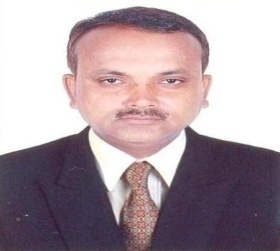 Wadoodul Email: wadoodul-395116@2freemail.comPROFESSIONAL PROFILE	EDUCATIONAL QUALIFICATION:PROFESSIONAL QUALIFICATION:RECOGNITION & AWARDSApproved by Saudi Aramco as HSE Supervisor (A client Representative)Best Routine Observation Award, awarded by CTJV-QCS Project, Raslaffan, Qatar.Appreciation Award for Facilitator/session leaders for 4 hours IIF Training awarded by Qatar Gas.Certificate of Appreciation award for implementation of Safety procedure at site without incident, injury free by ARAIL.KEY STRENGTHS Team Work- Excellent team guider, considerate and non-judgemental of team member’s input & ideas. Aims to build strong symbiotic relationships within a team environment to ensure the team's performance is prioritized.Self-starter- Adopt and competent at starting projects on own initiative. Works efficiently and effectively in a personal environment with a common sense approach to dealing with issue. Networking- A strong relationship builder; has the ability to encourage others to offer information and create situations where mutual benefits are clear. Straight forward and frank in business dealings, offers an ethical and reputable persona to clients.Communication- Exceptional communicational skills can make people comfortable to communicate freely and expert in non-verbal communication techniques such as mirroring, body language tuning and has a good working knowledge of neuron-linguistic programming.Leadership- Knowledge of techniques and strategies for people managing. Advocate of macro-management style, keen to delegate and build trust with colleagues. Intuitive with regards to people’s motivators and skilled at using these to get the best of our people.PROFESSIONAL EXPERIENCES:  22 Years A highly motivated and innovated skill with a good expert knowledge in HSE as well as career of the HSE category. Since I had started to HSE experiences from 1996, it has been progressed to HSE actual and practical knowledge such as trained the project personnel and the skill of management to colleagues & workers. During more than 22 years I’ve amassed the various experiences of projects as a HSE Manager, senior advisor, supervisor & officer. While I have worked as a HSE professional, I have achieved an accident free completion of scope. Furthermore handled to almost scheme, standards & procedure of each project. As mentioned above, I have experienced to several and various projects such as oil & gas, refineries, petrochemicals, power plant, high rise building, drainage, sewerage, dame, tunnel, channel, airport and metro rail project. Also has worked in various EPC project in Middle East and Kazakhstan. So I have self-confidence as a HSE professional for any field of industries. Finally I always respect to dissimilar cultures and try to develop for my faculty as well as harmony with others.OBJECTIVES:To take a challenging position as a HSE Manager that will utilize my technical knowledge, experience and inter-personal skills that will offer more opportunities to continually expand my knowledge in this field. To show and share my knowledge, training skills and abilities in my chosen field of endeavor in order to be productive to the company. To be competitive and be an asset of the company. To be a role model employee to encourage and motivate the new generation.CORE COMPETENCIES:● HSE Project Documentation  ● Safety Audit                      ● Equipment Inspection● Risk Evaluation                      ● Accident Investigation      ● Status Reporting● Policy Development               ● Management Support      ● Emergency Response● Statistical reporting                ● HSE Training                    ● Performance TrackingEXPERIENCE SUMMARY:Having more than 22 years of international & domestic experience in the field of processing aspects like Oil, Gas, Petrochemical, Power plant construction, commissioning and operation, high rise building, water & drainage networks and sewerage treatment plants, tunnel, airport and rail metro projects as HSE Manager. I executed many projects & plants with esteemed organizations in various locations of India, Dubai, Qatar, Russia and Saudi Arabia. Ability to prepare systematic HSE procedures and implementing national & international Safety regulations and standards.UNIVERSITY / BOARDDEGREEYearAligarh Muslim University IndiaGraduation1991Aligarh Muslim University  IndiaLLB1994Aligarh Muslim University  IndiaPGDPM1995Anna Malai University IndiaDiploma in Industrial Safety Management2002Shobhit University IndiaBSC in fire safety & hazard management2015CERTIFICATION BODYCERTIFICATIONYearNEBOSH  IGC,UKInternational General Certificate2013IOSH   UKManaging Safely2013OSHA   USAConstruction Safety &Health2005ISO 14001 & OHSAS 18001Lead Auditor2017Ministry of Health UAEBasic First AID Training2005DCADiploma in Computer Application2001JMM  Associate in Qatar GasIIF Orientation session leaders work shop2007JMM Associate in Qatar GasIIF Orientation session leader2007 TUV SUD MIDDLE EAST in Qatar GasSafe rigging and slinging2007Total Safety L.L.CBasic Fire Fighting Training2007Total Safety L.L.CApproved Gas Testing2007Total Safety L.L.CBasic First Aid Training2007Safety Solution, Atyrau, KazakhstanRule of Examination in Safety and Labor Protection2008Techno Test, Atyrau, KazakhstanIndustrial Health Safety Law ESM of ROK2009Samsung EngineeringSafety leadership training certificate2014J856-Ethane Cracker Project-Port Athur, TX USA as HSE Manager; FEB.2019 ~SEP.2019Client     : Total Petrochemical & Refining USA Inc.Project   : J856-Ethane Cracker Project-Port Athur, TX USALocation : Hamriyah Free Zone Phase-1 & 2 Sharjah, UAETISCO Refractory Work as HSE Manager; FEB. 2018~JAN.2019Client     : TISCOProject   : TISCO Refractory WorkLocation : Jamshedpur, IndiaYanbu Desalination & Power Plant Phase- 3 as HSE Manager; JAN. 2016~NOV. 2017Client     : SWCC (Saline Water Conversion Corporation) KSAProject   : 2,700MW power (5 packages of Boiler and STG & Tanks etc)Location : Yanbu Industrial area, Kingdom of Saudi ArabiaAchievement: 20 million man-hours without accidentas HSE Manager; JUN. 2014~DEC. 2015Client     : Foster WheelerProject   : Sadara Packaging Center Chemical PlantLocation : Jubail Industrial area, Kingdom of Saudi ArabiaJob Description:Take Full Responsibility of getting HSE documents from subcontractors through submittal for revision / approval and Record.Responsible for preparing & submissions of HSE plan and procedure to the client and Co-ordinate for approval Preparing & Responsibility of Weekly and Monthly Report Submission.Preparing & Responsibility of Consultant Site inspection for audit.Manage Outgoing / Incoming Project Documents and Correspondence Letters & Records.Keeps track and maintained of all HSE relevant records.Responsible for Co-ordination amongst the different department within the company regarding HSE documentationProduce documents to auditors and clarify their questions regarding project HSE management system Responsible for monitoring the distribution and use of process and reference documents.Coordination and minutes of meeting with subcontractors on various health safety and environmental issue.Encoding of Safety Corrective Action Request (SCAR) and analysis report forwarding to all AIC staff to enhance project safety standardUpdate project safe man hours and safety awareness signage on bulletin board.Preparing and sending weekly and monthly safety and performance report to head officePreparing and record Environmental Key Performance Index Report.Collecting & recording Saudi Health Safety and Environmental Regulations for compliance.Coordinating emergency responses at siteConduct Safety committee meeting with the managementParticipation in HAZOP Studies.Accident Investigations.Designing and organizing HSE department and selection of HSE team.Jeddah Storm water Drainage Program as HSE Supervisor; MARCH. 2012~MARCH. 2014Client     : Saudi AramcoProject   : Jeddah Storm Water Drainage Program( Sewerage, Dame, Tunnel & Channel )Location : All Jeddah City, Kingdom of Saudi ArabiaAchievement : completion of project with 35 million man-hours without lost time accidentJob Description:Assist in the reporting, investigation of incidents including near misses and at-risk observations as well as assisting in the tracking to closure of open items resulting from the investigationsAssist in the development internal HSE policies and strategiesReporting of hazards, incidents& sub-standards practices. Monitoring TCM Checklist for better performance of package & advising to contractor to solve recommended corrective actions & closeout.  Provides training services to support the elements of all subcontractors HSE Management System. Includes training related to Occupational Safety, Emergency Services, Health, Environment, and RiskConducts training needs analysis for employees and contractors of Aecom related to HSE Policy and Procedures. Develops implements and conducts appropriate training programs to support identified needs.Assists in the development of appropriate mandatory HSE training matrixes for all employees and contractors of AecomMaintains a documented inventory of HSE training including specifications, requirements, curriculum, etc. Ensures that an accurate database of HSE training is maintained against all employees and contractors.Regularly evaluates the effectiveness of HSE training and develops appropriate training solutions/changes to ensure a high level of quality and competency. Identifies implements and maintains appropriate training facilities, materials, and resources to support HSE training needs. Plan and submit budgets for appropriate Departmental spending.Submit regular reports to the HSE Manager on the status of the HSE training program. Analyze trends and make recommendations for improvement. Support the development and integration of Saudi Nationals into the organization. Identify and implement appropriate strategies and training programs related to HSE.Support the development and implementation of integrated management systems. Ensure that all subcontractors HSE training complies with ISO 9000, ISO 14000 and OHSAS 18000 requirements. 4th Stabilization & sweetening Train Project, Karachaganak, Aksai, Kazakhstan as HSE Manager; DEC. 2010 ~ FEB. 2011Client     : PetrofacProject   : 4th Stabilization & sweetening TrainLocation :  Aksai, Kazakhstan Achievement: 25 million man-hours without lost time accidentKashgan field development project, onshore processing facility, Karbatan, Atyrau, Kazakhstan as HSE Manger; SEP. 2008~NOV. 2010Client     : ENI-AGIP KCOProject   : Kashgan field development project, onshore processing facilityLocation : Atyrau, Kazakhstan Achievement : 25 million man-hours without lost time accidentJob Description:Responsible for the Administration, Coordination and Implementation of HSE Program on Project.Interface with craft, management and client representatives on HSE program compliance and employee HSE requirements.Advise site management and serve as a resource for the technical interpretation of Health, Safety and Environment Regulations in addition to company and client policies and procedure.Assess HSE performance and identify trends data analysis.Prepare HSE reports and safety evaluation.Communicate with management concerning the assessment of the HSE program performance and provide proactive and/or corrective action recommendation.Coordinate contractor safety orientation for all subcontractors.Coordinate HSE trainings to ensure compliance with client, company & regulatory requirement.Develop safe work procedures as needed.Facilities incident investigationExtension of chemical plant as HSE Head; NOV. 2007 ~ AUG. 2008Client     : Jubilant OrganosysProject   : Boilers,  Vessels & Manufacturing of  Fertilizer & PyridineLocation : Gajraula, Muradabad UP India  Key Achievement: 22 million man-hours without lost time accidentJob Description:To detect, identify, analyze, control and eliminate identified hazardous acts, condition, behavior and violation.To coordinate and monitor the implementation of the requirements of safety management plan and arrange continuous and formal daily safety monitoring to ensure compliance and effectiveness.Participates in emergency response activities and investigate all accidents / incidents / near misses involving personnel, plant & equipment and may affect surrounding environment. Review progress and recommends corrective / preventive measures.Assist the construction site HSE leader in the application of company HSE POLICY & HSE management system for site as well as workshop activities (Site preparation and construction) in compliance with International & Local HSE rules and regulation.Perform Job Hazard Analysis (JHA) to evaluate work-related hazard associated with complicated projects.Carry out site inspection on regular basis to ensure the proper Implementation / adherence of health, Safety and Environment standards as per company OSH and Environment-MS & HSE policy.Promotes proper use of PPE's and provides basic occupational safety information on hazard recognition.Qatar Gas 3 & 4 LNG on Plot & off Plot Facility Project as HSE Manager; OCT. 2006~ OCT. 2007Client     : Qatar GasProject   : 3 & 4 LNG on Plot & off Plot Facility Location : Raslaffan, Qatar  Key Achievement : 50 million man-hours without lost time accidentShoreline Apartments, Package # 2 as HSE Manager; JAN. 2003~ SEP. 2006Client     : AL-NAKHEEL- TURNERProject   : Shoreline Apartments, Package # 2Location : Palm Jumeriah Dubai Key Achievement : 30 million man-hours without lost time accidentDDA High Rise Building Project as HSE Manager; JAN. 1998 ~ DEC. 2002 & DDA Housing Project as HSE Officer; FEB. 1996~ DEC. 1997Client      : DDAProject    : High Rise Building &Housing Location  : New Delhi Job Description:Setting and monitoring of Health & Safety Targets & its achievements in that order.Developing & Implementation of HSE Manual & Policy.Ensuring & Monitoring of Projects Compliance with HSE Plans, Standards & Regulations.Proactive & Reactive Monitoring.Site scheduled inspections & internal audits.Updating & analyzing records of the Accident/ Incidents Data & Investigations.Developing & maintain of HSE Culture & Awareness. Ensuring & monitoring the implementation of Best Construction Practices in terms of Health, Safety & Environment. PERSONAL DETAILS:PASSPORT STATUS:Holder of Indian Passport #J9613533 valid till : 08th January 2022Declaration:Hereby declare that the information provided above is true and accurate to the best of my knowledge.Wadoodul HSE Manager  PERSONAL DETAILS:PASSPORT STATUS:Holder of Indian Passport #J9613533 valid till : 08th January 2022Declaration:Hereby declare that the information provided above is true and accurate to the best of my knowledge.Wadoodul HSE Manager 